            Anmeldeformular – Vormerkung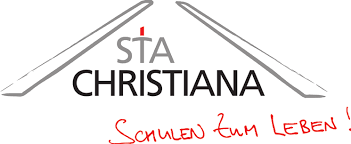  Private Volksschule Sta. Christiana FrohsdorfWiener Neustädter Straße 742821 Lanzenkirchen02627 / 45 235-12Schuljahr:      Anmeldenummer:       (wird von der Schule ausgefüllt)SCHÜLER(IN):Vorname:       Nachname:      Geschlecht:       Geburtsort:      Geburtsdatum:       Sozialversicherungsnummer:      Religionsbekenntnis:       Muttersprache:      Staatsbürgerschaft:      Kindergarten:       seit:      ERZIEHUNGSBERECHTIGTE:Mutter:  ja /  neinVorname:       Nachname:      Titel:       Geburtsdatum:      Beruf:      Wohnadresse:      Telefon:       E-Mail:      ERZIEHUNGSBERECHTIGTER:Vater:  ja /  neinVorname:       Nachname:      Titel:       Geburtsdatum:      Beruf:      Wohnadresse:      Telefon:       E-Mail:      Woher kennen Sie die PVS Sta. Christiana Frohsdorf? Warum möchten Sie, dass Ihr Kind unsere Schule besucht? Benötigen Sie Nachmittagsbetreuung?  ja /  nein     				     _______________________________Ort, Datum                                      UnterschriftBitte mailen Sie das Formular an: vs.frohsdorf@stachristiana.at